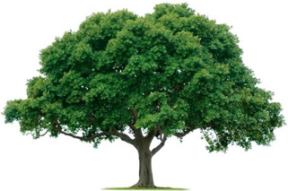 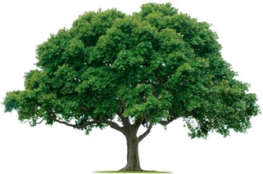 OAKRIDGE NEIGHBORHOOD ASSOCIATIONMonthly Board Meeting Monday, April 6, 2020 at 7:00 P.M.David & Sharon Parrish’s House(2526 Pepperidge Drive)Zoom MeetingBoard Meeting MinutesCALL TO ORDER: Quorum (9 members present or 7 members for decisions under $500).See attached list of attendees. A quorum was met. The meeting opened at 7:00 PM.  MINUTES: Sharon Parrish, SecretaryMarch 2, 2020 – Board Meeting.  These minutes were motioned for approval by Michelle Mizerak, seconded by Jane Mayers and approved unanimously.  UPDATES: EVENTS:  Sherri Rutherford (not present).  All events have been postponed or cancelled at this time. CRIME WATCH:  Joan Nichols reported that Citizens on Patrol is really going strong.  A crime watch sign fell off its post which will have to be remedied.  All Crime and Safety information is archived on the website.  ENVIRONMENTAL:  David Parrish thanked Keta and Curtis Woods for looking at the entrances and making planting recommendations.  David submitted an estimate for Platinum Scapes to do spring clean-up and planting for $5100.00 (see attached).  The request for this expenditure was motioned for approval by Joan Nichols, seconded by Michelle Mizerak and approved unanimously.  In response to a question regarding the Greenview sprinklers, David and Keith Engler said they were the homeowners’ responsibility.  Also, Keith said placing the light at the base of the tree at Laurel Oaks provided better illumination.COMMUNICATION:  Heather Englebretson reported that the April newsletter has been sent out, and Keith remarked that additional funds have been added to the mailing account.  The May newsletter will contain the census request.  Heather said she would like more pictures of flowers for the newsletters.  In addition, Laura Castillo, City of Garland, has submitted our first-place newsletter and holiday meals program to Neighborhood USA.  TREASURY:  Keith Engler said he would send out a summary (see attached).  Utility costs are a little lower, and we have $1288.66 left for community outreach.  Michelle said Albertson’s was so grateful for the pizzas we bought for the two teams (shifts).There was considerable discussion on how to handle the May General Meeting; facebook, go to meeting, zoom.  It was also recognized that there probably were people that could not attend the physical meeting but could participate virtually.  It was determined we should meet every Monday at 7:00 PM to discuss our digital future.The meeting was ADJOURNED at 8:13 PM.  NEXT BOARD MEETINGDate:  Monday, May 4, 2020 Time: 7:00 PMLocation: David and Sharon Parrish, 2526 Pepperidge Drive (Zoom)NEXT GENERAL MEMBERSHIP MEETINGDate: Thursday, May 28, 2020Time: 7:00 PMLocation: Achievement Center of Texas